Byron Shire CouncilByron Shire CouncilEmail: Council@byron.nsw.gov.auEmail: Council@byron.nsw.gov.auEmail: Council@byron.nsw.gov.auPO Box 219, Mullumbimby  NSW  2482PO Box 219, Mullumbimby  NSW  2482Fax: 02 6684 3018Fax: 02 6684 3018Fax: 02 6684 301870 Station Street, Mullumbimby70 Station Street, MullumbimbySection 68 Approval No.      Section 68 Approval No.      Section 68 Approval No.      Lot:      Sec:      Sec:      Sec:      DP:      Street address:      Street address:      Street address:      Locality:      Locality:      Nearest cross street:      Nearest cross street:      Nearest cross street:      Parcel No.      Parcel No.      Name:      License No:      Signature:Scale      Signature:SSD No.      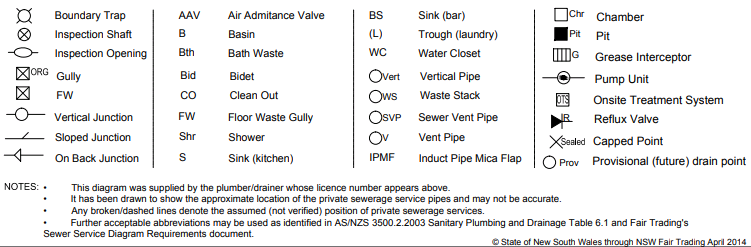 